Пояснительная записка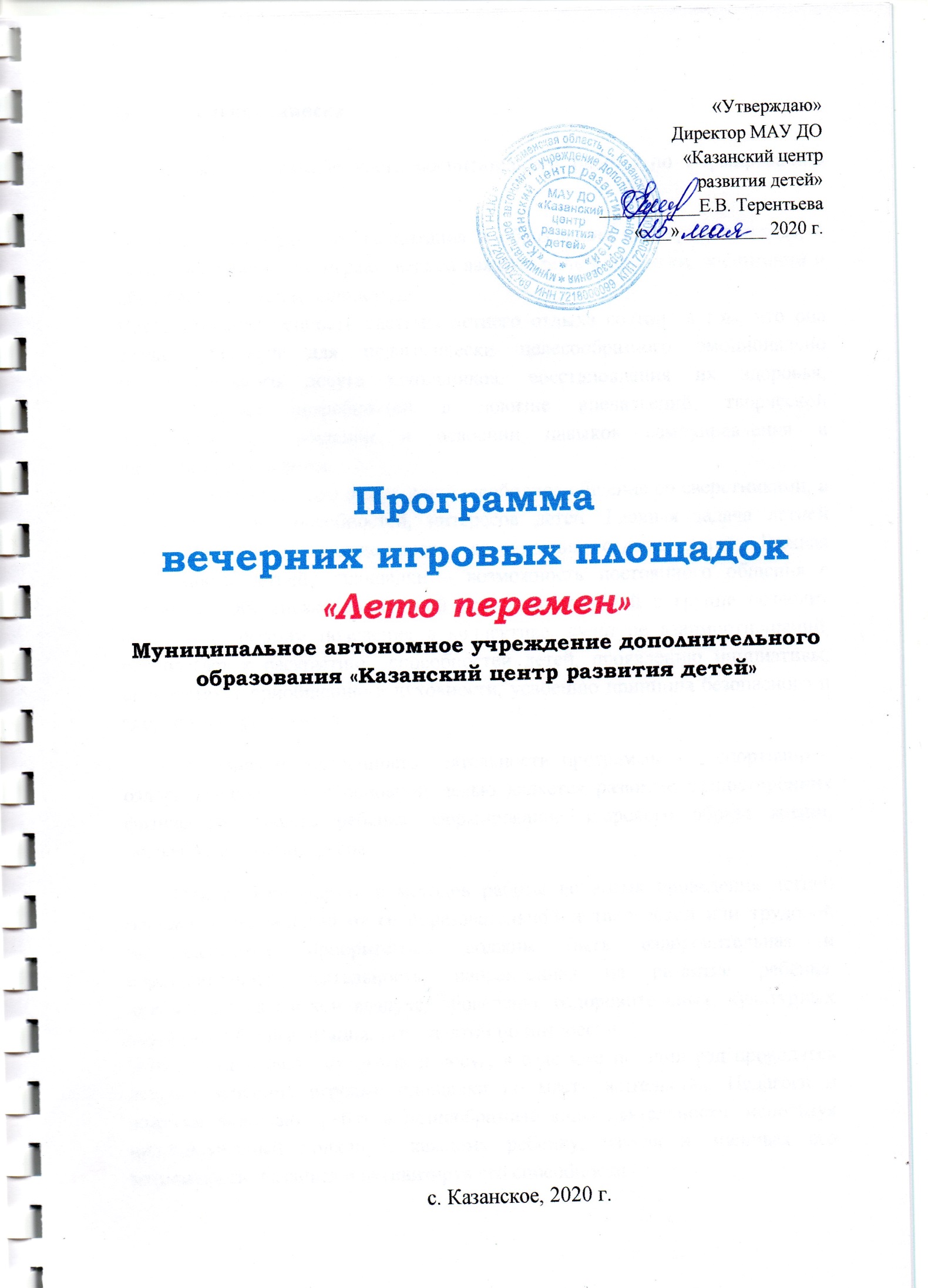        Каникулы - важная часть воспитательной работы по формированию личности ребёнка.В системе непрерывного воспитания и образования каникулы в целом, а летние в особенности играют весьма важную роль в развитии, воспитании и образовании детей и подростков.Воспитательная ценность системы летнего отдыха состоит в том, что она создаёт условия для педагогически целесообразного эмоционально привлекательного досуга школьников, восстановления их здоровья, удовлетворения потребностей в новизне впечатлений, творческой самореализации, общении и освоении навыков самоуправления в разнообразных формах.                Летняя  площадка – это отдых детей, свободное общение со сверстниками, а также развитие способностей, интересов детей. Главная задача летней площадки – это, прежде всего, организация отдыха детей. Важная особенность летней  площадки – возможность постоянного общения с природой. Обстановка совместной деятельности детей в группе позволит обучать их нормам поведения в коллективе, культуре взаимоотношений, располагает к раскрытию  способностей детей, проявлению инициативы, способствует приобщению к духовности, усвоению принципа безопасного и здорового образа жизни.           Основная направленность деятельности программы -   спортивно – оздоровительная,  где основной целью является развитие разносторонних физических качеств ребёнка, формирование здорового образа жизни, познавательных интересов.         При выборе формы и методов работы во время проведения летней площадки, независимо от её образовательной и творческой или трудовой направленности, приоритетной должны быть оздоровительная и образовательная деятельность, направленная на развитие ребёнка, пребывание на свежем воздухе, проведение оздоровительных, культурных мероприятий, организация, игр, занятий по интересам. Чтобы организовать их отдых и досуг, в селе уже не один год проводятся детские вечерние игровые площадки по месту жительства. Педагоги и вожатые включают ребят в разнообразные виды деятельности, используя индивидуальный подход к каждому ребенку, изучая и оценивая его возможности, развивая и активизируя его способности.Программа летней вечерней игровой площадки может использоваться для работы с детьми из различных социальных групп, разного возраста, уровня развития и состояния здоровья.Цель программы:Организация отдыха и оздоровления учащихся в летний период. Развитие личности ребенка, укрепление физического, психологического и эмоционального здоровья детей.Задачи:способствование развитию личности каждого ребенка, раскрытию его способностей, на основе удовлетворения интересов и неудовлетворенных в школе потребностей, прежде всего духовных, интеллектуальных и двигательных;приобщение детей к разнообразному социальному опыту современной жизни;способствование развитию дружеских отношений между детьми, умения общаться;расширение кругозора детей;организация досуга детей в вечернее время;профилактика детской и подростковой безнадзорности, правонарушений в летний период.Приоритетные направления работы:развитие творческих, организаторских, интеллектуальных способностей детей;двигательная деятельность;активное общение с родной природой, воспитание экологической культуры;творческая деятельность детей интеллектуального, трудового, эстетического и игрового характера.Структура кадрового обеспечения:     Ответственный за организацию, контроль, ведение, наличие соответствующей документации летней, вечерней игровой площадки, соблюдение правил по технике безопасности, охране труда, пожарной безопасности, санитарных норм и правил при проведении спортивных и культурно-массовых  мероприятий, питьевого режима – Телятыцкая О.Ю. специалист по работе с молодежью. Ответственность за реализацию программы:  Щетникова Н.А. педагог-организатор, Агиев А.С. педагог-организатор, Филиппова С.В. педагог дополнительного образования, Миллер Ю.В. педагог дополнительного образования, Мазина А.М. педагог дополнительного образования, Шестакова Я.А. педагог дополнительного образования, Хевролина А.А. педагог дополнительного образования, Волох А.А. педагог дополнительного образования,   Бабинов С.Г. специалист по работе с молодежью.Участники программы: дети в возрасте от 6 до 17 лет.Площадка функционирует в период летних каникул - с 01.06.2020 г. по 29.06.2020 г. по адресам: с. Казанское,  ул. Луначарского (Центральный парк), С установлением 5-ти дневной рабочей недели (понедельник, среда, четверг, пятница, воскресенье). Выходными днями – суббота, вторник.с 01.07.2020 г. по 31.07.2020 г. с. Казанское,  ул. Ишимская 31а, с 02.08.2020 г. по 25.08.2020 г. с.Казанское, ул. Ленина 16.установлением 3-х дневной рабочей недели (среда,  пятница, воскресенье)Площадка работает с 19.00 до 21.00 ч.Ожидаемые результаты:Сохранение и укрепление здоровья учащихся, формирование культуры ЗОЖ.2. Социализация и самореализация творческих способностей личности подростка.3. Сплочение коллектива подростков через совместную творческую деятельность.4. Создание эмоциональной, доброжелательной атмосферы, способствующей  дальнейшему общению.5. Увеличение охвата детей социально значимой деятельностью в летний период.Механизм реализации:Программа будет реализована в три этапа:Этап. Подготовительный.Разработка программы «Лето перемен».Набор и подготовка кадров вожатых для работы на площадке.Обеспечение материально-технической базы.Поиск базы для проведения площадки.Подбор и разработка методических материалов для работы по программе.Согласование программы.Проведение инструктажа по технике безопасности.Этап. Основной.Комплектование группы детей и работа вечерней игровой площадки.Реализация программы.Этап. Заключительный.Подведение итогов работы по программе «Команда нашего двора».Анализ работы вечерней игровой площадки и рекомендации.Материально - техническое и методическое обеспечениеМатериально-техническое обеспечение:1. Спортивная площадка.2. Игровое оборудование, инвентарь.3. Канцелярские товары.4. Фонограммы и тексты песен.5. Наградная продукция.Методическое обеспечение:1. Художественная литература.2. Сборник игр, сценариев мероприятий.3. Инструкции  по   технике безопасности.Профилактические мероприятия и мероприятия по предупреждению чрезвычайных ситуаций и охране жизни детей в летний период:1. Инструктаж для детей:- правила пожарной безопасности;- правила поведения детей при пожаре.2. Беседы, посвященные охране и укреплению здоровья:- профилактические мероприятия, посвященные трезвому образу жизни;- профилактические мероприятия о вреде курения;- профилактические мероприятия по правилам дорожного движения. Факторы риска:1. Болезнь детей, педагога.2. Отдых детей в загородном лагере.3. Изменение погодных условий.Содержание программы:Реализация цели и задач состоит в организации сюжетно-ролевой игры «Лето перемен». Участниками игры становятся все: дети, педагог, вожатые. Игра начинается с момента знакомства с детьми и продолжается в течение всего месяца, где между детьми идёт соревнование в творческой, трудовой и спортивной деятельности.У отряда есть своё название, девиз, символика.Педагог  выполняет функцию организатора, контролера и помощника. По ходу игры педагог может занимать роль стороннего наблюдателя (в случае, если среди детей есть явный лидер, а «мореплаватели» активны и инициативны). На закрытии площадки будут подведены итоги, дети, набравшие наибольшее количество жетонов получат памятные призы. План-сетка вечерней игровой площадки "Лето перемен" на июнь месяцпо адресу с. Казанское, ул. Луначарского (Центральный парк)(Понедельник, среда, четверг, пятница, воскресенье)План – сетка вечерней игровой площадки "Лето перемен"  на июль по адресу с. Казанское, ул. Ишимская 31а(Среда, пятница, воскресенье)План сетка вечерней игровой площадки "Лето перемен" на август месяцпо адресу с. Казанское, ул. Ленина, 16(Среда, пятница, воскресенье)01.06.202003.06.202004.06.202005.06.202007.06.2020Открытие вечерней игровой площадки «Лето перемен»«День Детства»1.Инструктаж по технике безопасности. 2.Игры на знакомство "Снежный ком", «Кого не хватает?»3. Выставка детского рисунка и детских поделок «Планета детства»4.Фото-флэшмоб «Страна детства»«День экологии» 1.Познавательно-игровая программа «Земля, где мы живем»2.Конкурс рисунков «Планета Земля».3.Свободное время: игры«На что похоже моё настроение», «Лягушка»,«Три цвета» 4. Обмен впечатлениями «Спасибо за прекрасный день»5. Анкетирование «Что ты ждешь от пребывания на площадке?»«День друзей и улыбок.» 1.Игра «Рецепт приготовления друга»2.Игры «Скала, вода, огонь»,«Цепная реакция»»3. Конкурс рисунка «Дополненная реальность»4. Подвижные игры «День Профилактики» 1.Минутка здоровья: « Мы вместе с Доктором Неболейкиным заодно».2.Профилактическая беседа-легенда «О вреде табака» 3.Акция «Спорт вместо наркотиков»4. Свободное время: Игра «Поймай руку»Игра «Надень шляпу»«День спорта»1.Викторина «Виды спорта», 2." Шуточная олимпиада" спортивные эстафеты. 3.Свободное время: Русские народные игры.4. Конкурс рисунков "Спорт и я - неразлучные друзья».В дождь просмотр мультфильмов, настольные игрыВ дождь просмотр мультфильмов, настольные игрыВ дождь просмотр мультфильмов, настольные игрыВ дождь просмотр мультфильмов, настольные игрыВ дождь просмотр мультфильмов, настольные игры8.06.202010.06.202011.06.202012.06.202014.06.2020День  «В гостях у Переделкина»1. Серия мастер-классов "Вторая жизнь ненужных вещей"2.Подвижные игры с мячом День зеленого огонька. 1. Беседа "Поведение на улицах и дорогах"2.Викторина по ПДД «Страна дорожных правил» 3. Свободное время: игры «Крокодил». «Нос – пол – потолок», «Себе – соседу». День юного путешественника 1. Игра на местности "Следопыт"2. Час загадок "Традиции и обычаи народов разных стран"   3.Свободное время: Игра «Да-нет»Игра «Стихии»День Праздника «Россия – родина моя!», 1. Беседа "Государственные символы России"2.Мастер-класс «Белый, синий, красный цвет – символ славы и побед»3. Конкурс рисунков «Мы дети – России»4. Акция «Я гражданин России»День Памяти и Славы  1. Мастер-класс «Фронтовой сувенир»
2. Конкурсно – игровая программа «Из жизни солдата» (Квест-игра на тему особенностей солдатской службы)3.Конкурс детского рисунка  «Дети рисуют войну»
4. Игры с мячом «Вышибалы», «Штандер»5. Опрос «Что больше всего тебе понравилось на площадке?», « Появились ли у тебя новые друзья?»В дождь просмотр мультфильмов, настольные игры.В дождь просмотр мультфильмов, настольные игры.В дождь просмотр мультфильмов, настольные игры.В дождь просмотр мультфильмов, настольные игры.В дождь просмотр мультфильмов, настольные игры.15.06.202017.06.202018.06.202019.06.202021.06.2020«День профилактики»1.Минутки здоровья: «Путешествие в страну Витаминию».2. Беседа "Гигиена тела и правильное питание"3. Свободное время: «Монополия».Игры с мячом.День спорта «Маленькие-удаленькие» 1.Спортивно-развлекательная программа «Веселые старты" 2.Турнир по шашкам и шахматам.3.Викторина "Интеллектуальный кросс"4.Свободное время: игры «Муха-крот», «Крокодил».  День здоровья «В Здоровом теле- здоровый дух!» 1.Беседа "Детский травматизм и его предупреждение.2.Минутка здоровья: «Как снять усталость рук, ног».3. Конкурс рисунков «Мои здоровые привычки» 4.Свободное время: игры «Я дарю тебе…Я не тормоз"», «Паутинка» День памяти «Никто не забыт, ничто не забыто»1. Викторина «По страницам истории»2.Конкурс рисунков на асфальте «Дети за мир на планете!»3.Экскурсия к мемориалам, беседа " «Никто не забыт и ничто не забыто»4.Свободная игровая деятельность День русской березки «Русская березка – символ моей Родины»1. Беседа "Береза в творчестве поэтов и писателей" 2. Конкурс мини-сочинений "Берёза - как символ моей малой родины"3. Свободное время: игры"Классики""Резиночка" 4.Викторина «Знатоки природы».В дождь просмотр мультфильмов, настольные игры.В дождь просмотр мультфильмов, настольные игры.В дождь просмотр мультфильмов, настольные игры.В дождь просмотр мультфильмов, настольные игры.В дождь просмотр мультфильмов, настольные игры.22.06.202024.06.202025.06.202026.06.202028.06.2020День сказки «В тридевятом царстве, в тридесятом государстве…»1. Викторина "В гостях у сказки»2. Сказки-экспромты3.Свободное время: игры «Э пицце хат», «Паровозик». 4.Конкурс рисунков «Мой любимый сказочный герой».День приключений «По морям, по волнам», 1. Беседа "Правила поведения на водоёмах"2. Игровая программа "Жители подводного царства"  3.Свободное время: игры «Рыбаки и рыбки», "Море волнуется". День любителей животных «Мой друг», 1.Игровая программа «Зов джунглей» 2. Рассказ смешных историй о своих питомцах. 3.Викторина "Загадки о братьях наших меньших"4.Свободное время: игры «Верблюд», «Крокодильчики», «Кошки-мышки».День самоуправления «Моя любимая игра». 1. Конкурс рисунка на асфальте «Мир глазами ребёнка»2.  Игровая программа «Мы строим город детства» . 3. «Игра в шарады», "Лото"4. Свободное время: игры с мячом, «Мафия».День поиска клада «Тайна сокровищ»1. Квест-игра«В поисках клада».     2.Свободное время: игры  «Что я видел», «Биг-мак», «Да-нет».3.Обмен впечатлениями «Спасибо за прекрасный день…»29.06.2020День «Праздник двора»1. Игровая программа «А у нас во дворе...»2. Викторина "Другие игры"3.Свободное время:подвижные игры,Игра «Говорящие очки» «колечко»4. Опрос «Что больше всего тебе понравилось на площадке?», « Появились ли у тебя новые друзья?»В дождь просмотр мультфильмов, настольные игрыВ дождь просмотр мультфильмов, настольные игрыВ дождь просмотр мультфильмов, настольные игрыВ дождь просмотр мультфильмов, настольные игрыВ дождь просмотр мультфильмов, настольные игры01.07.202003.07.202005.07.202008.07.202010.07.2020День знакомств "Первая встреча"1.Игровая программа «Давай знакомиться»2.Инструктаж по технике безопасности.3.Свободное время: игры  на контакт «Чайник - крышечка»,  «Атомы – молекулы»4. Анкетирование «Что ты ждешь от пребывания на площадке?»День спорта «Спорт –путь к успеху!» 1.Игровая программа «Спорт-это жизнь!»2.Свободное время: подвижные игры с мячом 3.Обмен впечатлениями «Спасибо за прекрасный день...»День «Дорожных знаков.»1.Интеллектуальная игра «Знаем ли, мы дорожные знаки!»2. Конкурсное соревнование «Уважайте светофор!» 3.Свободное время:  эстафеты на велосипедах, роликовых коньках, самокатах День «Семьи, любви и верности».1. Конкурс рисунков «Моя семья»2. Игра «Семейная история»3.Рисунок на асфальте «Пусть всегда будет солнце!» -посвященный  Дню любви, семьи и верности.4.Мастер-класс «Ромашка - символ семейного счастья»День Памяти и Славы  1. Мастер-класс «Фронтовой сувенир»
2. Конкурсно – игровая программа «Из жизни солдата» (Квест-игра на тему особенностей солдатской службы)3.Конкурс детского рисунка  «Дети рисуют войну»
4. Игры с мячом «Вышибалы», «Штандер»В дождь просмотр мультфильмов, настольные игрыВ дождь просмотр мультфильмов, настольные игрыВ дождь просмотр мультфильмов, настольные игрыВ дождь просмотр мультфильмов, настольные игрыВ дождь просмотр мультфильмов, настольные игры12.07.202015.07.202017.07.202019.07.202022.07.2020День игры1.Викторина "Игры народов разных стран.2. «Кто скорее до флажка?», "Лягушка", "Биг-мак" «Самолеты».3. Игровая программа "Дорога в лето"4.Сундучок загадок.День сатиры и юмора «Вокруг смеха»1.Шуточная викторина «Смех спасет мир» 2.КВН-конкурс на лучшую шутку. 3.Свободное время: игры  «Крокодил», «Музыкальный светофор», «Муха-крот», «Ручеек». День спорта «Быть здоровым – это модно»1. Спортивные эстафеты «Быстрее, выше, сильнее»2.Игра "Вопрос-ответ - Спорт -это..."3.Свободное время: игры  «Волейбол», "Футбол"День Родного края1.Краеведческий турнир «Я в Казанском районе живу, я свой район знаю»2.Творческая мастерская «У истоков народного ремесла» Создание  тематической композиции «Мой край»3.Свободное время: игры «Классики», «Чехарда»  День "Просто космос"1. Игровая развлекательная программа «Путешествие в космос»2.Конкурс рисунков "Созвездия"3.Свободное время:игры «Я-ракета», «Ляпа», «Попади в коробку», «Цепи кованые». В дождь просмотр мультфильмов, настольные игрыВ дождь просмотр мультфильмов, настольные игрыВ дождь просмотр мультфильмов, настольные игрыВ дождь просмотр мультфильмов, настольные игрыВ дождь просмотр мультфильмов, настольные игры24.07.202026.07.202029.07.202031.07.2020День "Планета детства"1.Игра - квест «Планета детства»2.Конкурсно-игровая программа «Устами младенца»3.Свободное время: подвижные игры 4.Создание фотоколлажа «Дети- цветы жизни»День «Здоровья»1.Спортивно-игровая программа «Веселые старты» 2.Минутка здоровья: « Мои белые, здоровые зубки».3.Беседа "Как же жить, чтоб здоровым быть?"4.Свободное время: игры «Крокодил», «Паутинка»День рыцаря «Рыцарский турнир», 1.Игровая программа «Рыцарские состязания»2.Викторина рыцарская. 3.Свободное время: игры  «Верю – не верю», «Ляпа», "Атомы-молекулы". День памяти «Никто не забыт, ничто не забыто»1. Викторина «По страницам истории»2.Конкурс рисунков на асфальте «Дети за мир на планете!»3.Экскурсия к мемориалам, беседа " «Никто не забыт и ничто не забыто»4.Свободная игровая деятельностьВ дождь просмотр мультфильмов, настольные игрыВ дождь просмотр мультфильмов, настольные игрыВ дождь просмотр мультфильмов, настольные игрыВ дождь просмотр мультфильмов, настольные игрыВ дождь просмотр мультфильмов, настольные игры02.08.202005.08.202007.08.202009.08.202012.08.2020 «День  детства»1.«Познакомимся поближе» игры на знакомство "Снежный ком", "Кого не хватает"2.Инструктаж по технике безопасности.3.Свободное время: игры с мячом.4. Анкетирование «Что ты ждешь от пребывания на площадке?»День здоровья «Витамины +»1.Игровая программа «Азбука здоровья»2. Ягодная викторина3.Свободное время: игры «Я возьму с собой в поход».Игры на контакт «Лягушка», «Почтальон», «Выше ноги от земли», «Я не тормоз».День пиратов «Пиратские баталии»1.Конкурс рисунков на асфальте «Пиратский корабль».2. Пиратский квест "В поисках клада"3. Игры: «Повтори»,  «Пиратский узел», «Рыбалка»4. Обмен впечатлениями «Спасибо за прекрасный день»День Памяти и Славы  1. Мастер-класс «Фронтовой сувенир»
2. Конкурсно – игровая программа «Из жизни солдата» (Квест-игра на тему особенностей солдатской службы)3.Конкурс детского рисунка  «Дети рисуют войну»
4. Игры с мячом «Вышибалы», «Штандер»5. Опрос «Что больше всего тебе понравилось на площадке?», « Появились ли у тебя новые друзья?»День "Вежливости"1. Викторина"Веселые правила хорошего тона"2. Игровая программа "Путешествие в страну этикета" 3. Свободное время: игры с мячом В дождь просмотр мультфильмов, настольные игрыВ дождь просмотр мультфильмов, настольные игрыВ дождь просмотр мультфильмов, настольные игрыВ дождь просмотр мультфильмов, настольные игрыВ дождь просмотр мультфильмов, настольные игры14.08.202016.08.202019.08.202021.08.202023.08.2020День БЕЗ интернета 1. Беседа "ЗА и ПРОТИВ интернета" 2.Викторина «Я и интернет!». 3. Свободное время: игры «Крокодил» «Карлики и великаны».День смеха «Веселое настроение» 1.Беседа о настроении "Поделись улыбкою своей..."2.Свободное время: игры «Нос – пол – потолок», «Да - нет», «Чайник-крышечка»,  «Себе – соседу». 3. Викторина шуточных загадок.День дружбы «Ты мой друг и я твой друг»1.Беседа о дружбе 2. Конкурс пословиц и поговорок о дружбе. 3.Свободное время: спортивные эстафеты4.Обмен впечатлениями «Спасибо за прекрасный день…»День «Государственной  символики»  1.Беседа о гербе, флаге и гимне России. 2.Занимательная викторина 3. Конкурс рисунков "Символ моей малой Родины"4. Свободное время: игры «Что я видел», «Тише – громче», «мафия», «крокодил».Закрытие игровой площадки «Прощай лето!». 1. Квест - игра «Поиск знаний».2. МК "Книга пожеланий и отзывов"В дождь просмотр мультфильмов, настольные игрыВ дождь просмотр мультфильмов, настольные игрыВ дождь просмотр мультфильмов, настольные игрыВ дождь просмотр мультфильмов, настольные игрыВ дождь просмотр мультфильмов, настольные игры